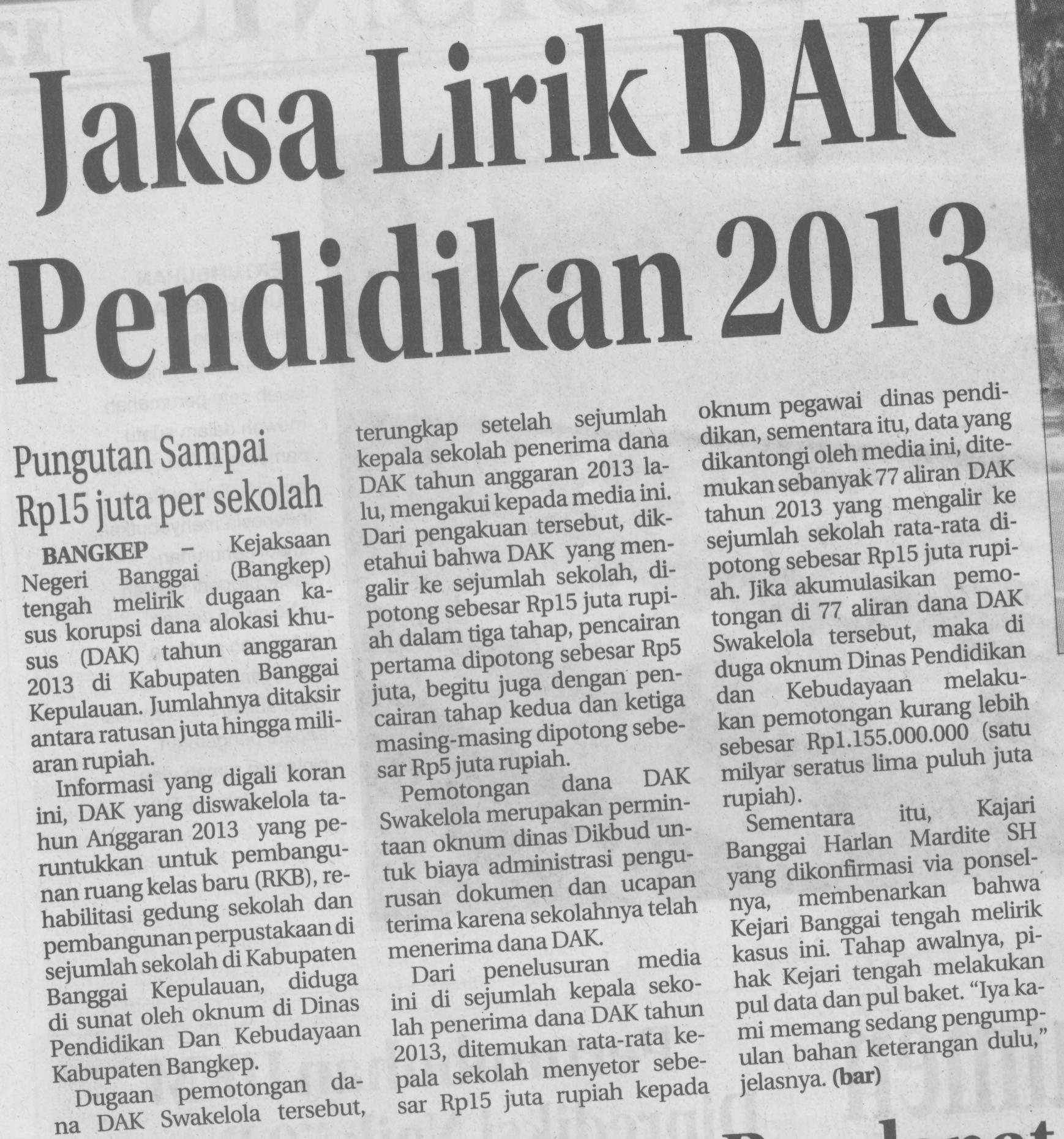 Harian    :MercusuarKasubaduSulteng IIHari, tanggal:Rabu, 1 Oktober 2014KasubaduSulteng IIKeterangan:KasubaduSulteng IIEntitas:BangkepKasubaduSulteng II